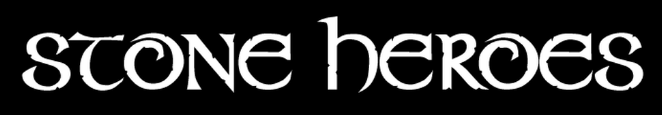  TECH SPEC 6 – Piece Band Overview: 4 at the front of stage with 3 mics, drummer mid behind lead vocal centre stage  Bass amp and lead guitar amp on left of drummer (looking out from stage), and 2 guitar amp on right of drummer. Also occasional synth use through PA on stage rightBand: Drums – Des Connolly – Pearl kit rear Centre Stage Lead vocals : Janine Ray – Front Centre Stage with power for small fan and space for illuminated music standBass : Martin Taylor with shared backing mic with Dave Below -stage Left Lead Guitar : Dave Leak  with shared backing mic with Martin above-stage Left Rhythm Guitar : Louize King - Stage RightOther guitar / Keys : Fleagle with backing vocal mic and stereo DI Box for keys (when used) at least 2 extra power points can be used – also has wireless guitar if needed.Amps – Various Marshall and other combos – If house backline used at least one guitar amp will need overdrive/gain.